Планируемый период предоставления транспорта: февраль  2023г.   Специальные требования к организациям: В  стоимость перевозки входит страхование перевозки груза, подписание типового договора экспедиторских услуг АО «Салаватнефтемаш»Особые условия отгрузки: - оплата по факту в течении 30 банковских дней после предоставления оригиналов отгрузочных документов;- автотранспорт должен быть оборудован ремнями для крепления оборудования. - верхняя загрузка транспорта.По решению технических вопросов, прошу обращаться к  Степановой Инессе Владимировне,  конт.тел.: (3476) 37-76-34.Главный специалист ПО                                                                             А.В. Казаков	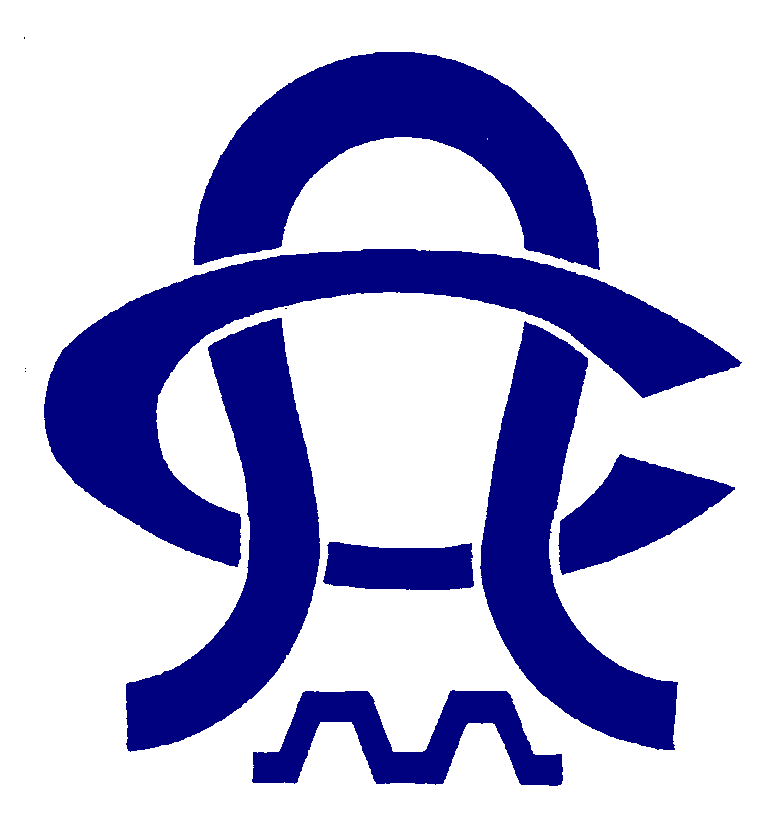 АКЦИОНЕРНОЕ ОБЩЕСТВО«САЛАВАТНЕФТЕМАШ» (АО «Салаватнефтемаш»)__________________________________________Техническое задание на предоставление транспортных услуг    ул. Молодогвардейцев, д. 26, г. Салават, Республика Башкортостан,Российская Федерация, 453256,тел: (3476) 37-75-50, факс (3476) 37-75-32 ОКПО 05754941, ОГРН 1020201994482,ИНН/КПП: 0266017771/026601001www.snm.ru, e-mail: snm@snm.ru31.01.2023   № 03 -  321На __________________ от ___________________Техническое задание на предоставление транспортных услуг    п/пБазис поставки автоНаименованиеГабаритыВес, тнСтоимость   оборудования для расчета страховки, руб. с НДС1.ООО «Венти», отгрузка  по адресу: г.Москва, ул. Производственная, 23 стр.1–  АО «Салаватнефтемаш», г.Салават, ул. Молодогвардейцев, 26Воздуховоды  1050х400х1,25 оцинк. 1,0мм (класс П)  – 5шт 500х500х1,25 оцинк. 1,0мм (класс П) -4шт 650х650х1,25 оцинк. 1,0мм (класс П) – 21шт 700х600х1,25 оцинк. 1,0мм (класс П) -56шт 850х500х1,25 оцинк. 1,0мм (класс П) -16шт 900х300х1,25 оцинк. 1,0мм (класс П) -3шт 600х600х1,25 оцинк. 1,0мм – 8шт65м³385720,00